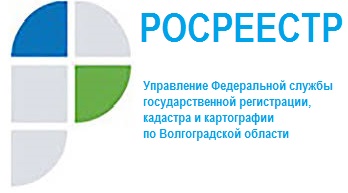  «ГОРЯЧИЕ» ТЕЛЕФОННЫЕ ЛИНИИУПРАВЛЕНИЯ РОСРЕЕСТРА ПО ВОЛГОГРАДСКОЙ ОБЛАСТИВ АВГУСТЕ 2020 ГОДАПодробные разъяснения по интересующим граждан вопросам можно получить у специалистов Управления Росреестра по Волгоградской области по датам, указанным в графике:03 августа 2020 годаС 09.00 до 10.00 «горячую линию» на тему: «Вопросы соблюдения земельного законодательства» проведет межмуниципальный отдел по городу Урюпинску, Урюпинскому и Нехаевскому районам. Телефон «горячей линии»:               8-(84442)-4-09-28.С 10.00 до 11.00 «горячую линию» на тему: «Государственный земельный надзор» проведет Калачевский отдел. Телефон «горячей линии»: 8-(84472)-3-10-34.С 10.00 до 12.00 «горячую линию» на тему: «Организация личного приема граждан в Управлении Росреестра по Волгоградской области. Представление информации о рассмотрении документов» проведет отдел общего обеспечения. Телефон «горячей линии»: 8-(8442)-94-82-91.С 10.00 до 12.00 «горячую линию» на тему: «Одновременная государственная регистрация прав и постановка на государственный кадастровый учет объектов недвижимого имущества» проведет Городищенский отдел. Телефон «горячей линии»: 8-(84468)-3-52-47.С 14.00 до 18.00 «горячую линию» на тему: «Государственная регистрация прав. Государственный кадастровый учет. Государственный земельный надзор» проведет Быковский отдел. Телефон «горячей линии»: 8-(84495)-3-12-89.04 августа 2020 годаС 10.00 до 12.00 «горячую линию» на тему: «Нотариальное отчуждение долей» проведет Дубовский отдел. Телефон «горячей линии»: 8-(84458)-3-15-53.С 11.00 до 12.00 «горячую линию» на тему: «Государственная регистрация прав, государственный кадастровый учет, выдача сведений из Единого государственного реестра недвижимости, государственный земельный надзор» проведет межмуниципальный отдел по Новоаннинскому и Киквидзенскому районам. Телефон «горячей линии»:                  8-(84447)-3-14-39.05 августа 2020 годаС 10.00 до 11.00 «горячую линию» на тему: «О предоставлении государственной услуги Росреестра в сфере ведения Государственного фонда данных, полученных в результате проведения землеустройства» проведет Светлоярский отдел. Телефон «горячей линии»: 8-(84477)-6-34-99.С 14.30 до 15.30 «горячую линию» на тему: «Государственный земельный надзор» проведет межмуниципальный отдел по г. Фролово, Фроловскому и Иловлинскому районам. Телефон «горячей линии»: 8-(84467)-5-26-20.10 августа 2020 годаС 10.00 до 12.00 «горячую линию» на тему: «Порядок сдачи документов и поступления их на государственную регистрацию» проведет межмуниципальный отдел по Котовскому и Даниловскому районам. Телефон «горячей линии»: 8-(84455)-4-35-66.С 11.00 до 12.00 «горячую линию» на тему: «Порядок исправления ошибок, содержащихся в Едином государственном реестре недвижимости» проведет межмуниципальный отдел по Котельниковскому и Октябрьскому районам. Телефон «горячей линии»: 8-(84475)-6-26-61.С 14.00 до 16.00 «горячую линию» на тему: «Предоставление сведений из Единого государственного реестра недвижимости» проведет отдел ведения ЕГРН. Телефон «горячей линии»:8-(8442)-33-37-99.11 августа 2020 годаС 10.00 до 12.00 «горячую линию» на тему: «Предоставление документов из Государственного фонда данных» проведет отдел землеустройства, мониторинга земель и кадастровой оценки недвижимости. Телефон «горячей линии»:  8-(8442)-97-04-92.С 10.00 до 11.00 «горячую линию» на тему: «Аресты (запреты) и их прекращения» проведет отдел регистрации арестов. Телефон «горячей линии»:8-(8442)-33-37-87 (доб. 4071).С 11.00 до 12.00 «горячую линию» на тему: «Государственная регистрация прав, государственный кадастровый учет, выдача сведений из Единого государственного реестра недвижимости, государственный земельный надзор» проведет межмуниципальный отдел по Новоаннинскому и Киквидзенскому районам. Телефон «горячей линии»:                    8-(84447)-3-14-36.12 августа 2020 годаС 09.00 до 12.30 «горячую линию» на тему: «Получение информации из Единого государственного реестра недвижимости. Получение информации из Государственного фонда данных» проведет Новониколаевский отдел. Телефон «горячей линии»: 8-(84444)-6-98-70.С 14.00 до 15.00 «горячую линию» на тему: «Государственный кадастровый учёт объектов недвижимого имущества и государственная регистрация прав на недвижимое имущество» проведет Среднеахтубинский отдел. Телефон «горячей линии»: 8-(84479)-5-24-97.С 15.00 до 17.00 «горячую линию» на тему: «Государственная регистрация прав и государственный кадастровый учет» проведет Алексеевский отдел. Телефон «горячей линии»:  8-(84446)-3-21-37.13 августа 2020 годаС 11.00 до 12.00 «горячую линию» на тему: «Контроль и надзор в сфере саморегулируемых организаций и арбитражных управляющих» проведет отдел по контролю (надзору) в сфере саморегулируемых организаций. Телефон «горячей линии»: 8-(8442)-97-59-74.С 11.00 до 12.00 «горячую линию» на тему: «Особенности осуществления государственного земельного надзора в связи с распространением новой коронавирусной инфекции» проведет межмуниципальный отдел по г. Камышину, Камышинскому и Ольховскому районам. Телефон «горячей линии»: 8-(84457)-4-54-00.С 14.30 до 15.30 «горячую линию» на тему: «Государственная регистрация прав недвижимости и государственный кадастровый учет» проведет межмуниципальный отдел по г. Фролово, Фроловскому и Иловлинскому районам. Телефон «горячей линии»: 8-(84465)-2-46-00.14 августа 2020 годаС 09.00 до 10.00 «горячую линию» на тему: «Электронные услуги, предоставляемые Росреестром» проведет межмуниципальный отдел по г. Волжскому и Ленинскому району. Телефон «горячей линии»: 8-(8443)-31-87-52.С 10.00 до 11.00 «горячую линию» на тему: «Порядок предоставления и переоформления лицензий на осуществление геодезической и картографической деятельности» проведет отдел геодезии и картографии. Телефон «горячей линии»: 8-(8442)-93-20-09 (доб.307).С 10.00 до 11.00 «горячую линию» на тему: «Государственный кадастровый учет объектов недвижимости жилого назначения» проведет отдел регистрации объектов недвижимости жилого назначения. Телефон «горячей линии»:                    8-(8442)-33-37-80 (доб.3191).С 10.00 до 11.00 «горячую линию» на тему: «Актуальные вопросы государственной регистрации прав» проведет отдел регистрации объектов недвижимости нежилого назначения. Телефон «горячей линии»: 8-(8442)-33-37-80 (доб.5062).С 10.00 до 12.00 «горячую линию» на тему: «Предоставление информации из Государственного фонда данных» проведет Дубовский отдел. Телефон «горячей линии»: 8-(84458)-3-31-37.17 августа 2020 годаС 09.00 до 12.00 «горячую линию» на тему: «Вопросы государственной регистрации прав и государственного кадастрового учета» проведет межмуниципальный отдел по Суровикинскому, Клетскому и Чернышковскому районам. Телефон «горячей линии»: 8-(84473)-2-18-72.С 10.00 до 12.00 «горячую линию» на тему: «Государственная регистрация прав и сделок с землями сельскохозяйственного назначения» проведет межмуниципальный отдел по г. Михайловка и Кумылженскому району. Телефоны «горячей линии»: 8-(84463)-2-01-47, 2-00-99.С 11.00 до 12.00 «горячую линию» на тему: «Устранение административных правонарушений в сфере земельного законодательства. Продление срока, установленного в предписании» проведет межмуниципальный отдел по Котельниковскому и Октябрьскому районам. Телефон «горячей линии»: 8-(84476)-3-34-83.С 11.00 до 12.00 «горячую линию» на тему: «Организация и проведение проверок, соблюдение требований законодательства при осуществлении государственного контроля (надзора)» проведет Серафимовичский отдел.         Телефон «горячей линии»: 8- (84464)- 4-48-53.С 14.00 до 18.00 «горячую линию» на тему: «Государственная регистрация прав. Государственный кадастровый учет. Государственный земельный надзор» проведет Быковский отдел. Телефон «горячей линии»: 8-(84495)-3-12-89.18 августа 2020 годаС 11.00 до 12.00 «горячую линию» на тему: «Государственная регистрация прав, государственный кадастровый учет, выдача сведений из Единого государственного реестра недвижимости, государственный земельный надзор» проведет межмуниципальный отдел по Новоаннинскому и Киквидзенскому районам. Телефон «горячей линии»:                            8-(84447)-3-14-36.20 августа 2020 годаС 10.00 до 11.00 «горячую линию» на тему: «Актуальные вопросы государственного земельного надзора» проведет Светлоярский отдел. Телефон «горячей линии»: 8-(84477)-6-27-81.С 11.00 до 12.00 «горячую линию» на тему: «Государственный кадастровый учет и государственная регистрация прав» проведет межмуниципальный отдел по Палласовскому и Старополтавскому районам. Телефон «горячей линии»: 8-(84493)-4-42-43.С 14.00 до 16.00 «горячую линию» на тему: «Государственный кадастровый учёт объектов  недвижимого имущества и государственная регистрация прав на недвижимое имущество» проведет отдел координации и анализа деятельности в учетно-регистрационной сфере. Телефоны «горячей линии»: 8-(8442)-93-20-09, 93-13-41 (доб.331).С 15.00 до 17.00 «горячую линию» на тему: «О предоставлении документов из Государственного фонда данных» проведет Алексеевский отдел. Телефон «горячей линии»:  8-(84446)-3-15-97.21 августа 2020 годаС 14.00 до 16.00 «горячую линию» на тему: «Государственный земельный надзор» проведет Николаевский отдел. Телефон «горячей линии»: 8-(84494)-6-49-40.24 августа 2020 годаС 09.00 до 10.00 «горячую линию» на тему: «Регистрация прав на недвижимое имущество и сделок с ним» проведет межмуниципальный отдел по г. Урюпинску, Урюпинскому и Нехаевскому районам. Телефон «горячей линии»:                     8-(84442)-4-09-28.С 10.00 до 11.00 «горячую линию» на тему: «Государственная регистрация прав недвижимости и государственный кадастровый учет» проведет межмуниципальный отдел по г. Фролово, Фроловскому и Иловлинскому районам. Телефон «горячей линии»: 8-(84465)-2-49-00.С 11.00 до 12.00 «горячую линию» на тему: «Государственный земельный надзор» проведет отдел государственного земельного надзора. Телефон «горячей линии»:8-(8442)-97-07-80.С 11.00 до 12.00 «горячую линию» на тему: «Особенности государственного кадастрового учета и государственной регистрации прав на земельные участки, образуемые при разделе, объединении, перераспределении земельных участков или выделе из земельных участков» проведет межмуниципальный отдел по Котельниковскому и Октябрьскому районам. Телефон «горячей линии»: 8-(84476)-3-34-83.25 августа 2020 годаС 10.00 до 12.00 «горячую линию» на тему: «Особенности регистрации права собственности на основании нотариально удостоверенных документов» проведет Дубовский отдел. Телефон «горячей линии»: 8-(84458)-3-15-53.С 11.00 до 12.00 «горячую линию» на тему: «Государственная регистрация прав, государственный кадастровый учет, выдача сведений из Единого государственного реестра недвижимости, государственный земельный надзор» проведет межмуниципальный отдел по Новоаннинскому и Киквидзенскому районам. Телефон «горячей линии»:                          8-(84447)-3-14-36.26 августа 2020 годаС 09.00 до 12.30 «горячую линию» на тему: «Государственный кадастровый учет недвижимого имущества. Государственная регистрация прав и сделок с ним» проведет Новониколаевский отдел. Телефон «горячей линии»:              8-(84444)-6-98-70.28 августа 2020 годаС 15.00 до 16.00 «горячую линию» на тему: «Государственная регистрация прав на земельные участки в упрощенном порядке» проведет межмуниципальный отдел по Жирновскому, Руднянскому и Еланскому районам. Телефон «горячей линии»:  8-(84452)-5-40-66.31 августа 2020 годаС 15.00 до 17.00 «горячую линию» на тему: «Подача заявлений на государственную регистрацию прав на недвижимое имущество и сделок с ним в электронном виде» проведет Алексеевский отдел. Телефон «горячей линии»:  8-(84446)-3-21-37.Управление Росреестра по Волгоградской области.